АО «Корпорация «Тактическое ракетное вооружение»АКЦИОНЕРНОЕ ОБЩЕСТВО«ЦЕНТРАЛЬНОЕ КОНСТРУКТОРСКОЕ БЮРО АВТОМАТИКИ»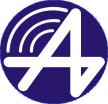 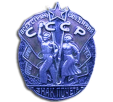 (АО «ЦКБА»)проспект Космический, 24а, г. Омск, Россия,  644027Тел.: (3812)53-98-30, факс: (3812)57-19-84 E-mail: aockba@ckba.net,www.ckba.net,ОКПО 07509764 ОГРН 1085543005976 ИНН/КПП 5506202219/554250001JOINT STOCK COMPANY «CENTRAL DESIGN BUREAU OF AUTOMATICS»24а, Kosmichesky pr, Omsk, Russia, 644027                       Phone: (3812) 53-98-30   Fax: (3812) 57-19-84г. Омск			    Время проведения:15:10 часов   (Омского времени)ПРОТОКОЛрассмотрения предложенийПредседатель комиссии – А.М. Фёдоров.Члены комиссии: А.М. Фёдоров, А.Г. Качнов, Р.В. Аксёнов, Л.Н. Ярославская, А.Е. Яковлева,           Т.Л. Коваль, А.В. Мельников, О.А. Прокопьева, М.В. Мачулина.Секретарь – П.Ю. БыковаПрисутствовали: А.М. Фёдоров, М.В. Мачулина, А.В. Мельников, О.А. Прокопьева,              Т.Л.Коваль, Р.В. Аксёнов.Отсутствовали: А.Е. Яковлева, А.Г. Качнов, Л.Н. Ярославская.Кворум имеется.Повестка дня: Рассмотрение предложений по  проведению запроса предложений в электронной форме на право заключения договора на поставку кресел кинотеатральных, по размещенному в единой информационной системе (ЕИС) Извещению № 31807349730 от 24 декабря 2018 года.	Заказчик: АО «ЦКБА», находящееся по адресу: 644027, г. Омск, проспект Космический, дом 24а.	1. Место поставки товара: г. Омск, проспект Космический, дом 24а.2. Начальная  (максимальная)  цена  договора: 1 450 500 (Один миллион четыреста пятьдесят тысяч пятьсот) рублей 00 копеек с учётом НДС.	3. Предложения Участников принимались на электронной торговой площадке "АСТ ГОЗ" в сети «Интернет» по адресу: http://www.astgoz.ru до 05:00  часов (по московскому времени) 14 января 2019 года.               4. До окончания указанного в извещении срока подачи поступило два предложения:РЕШИЛИ:     1. Запрос предложений в электронной форме по Извещению № 31807349730 от 24 декабря 2018 года на право заключения договора на поставку кресел кинотеатральных признать несостоявшимся на основании ч. 21 ст. 31 главы 8 Положения о закупке товаров, работ, услуг АО «ЦКБА.ГОЛОСОВАЛИ:№ п/пИдентификационный номер УчастникаДата и время подачи заявкиОбщая цена предложения, руб. (с НДС)Соответствие ПредложенияУчастника требованиям  документации (в том числе наличие основных сведений и условий исполнения договора)17235627.12.2018 16:041 286 399,82 рублей Предложение не соответствует требованиям 
п.п. 2.1 документации (в предложении отсутствует описание функциональных и качественных характеристик товара)24961511.01.2019 14:401 286 280, 00 рублей Предложение соответствует требованиям документации«за»-666членов Закупочной комиссиичленов Закупочной комиссии«против»----членов Закупочной комиссиичленов Закупочной комиссии«воздержались»----членов Закупочной комиссиичленов Закупочной комиссииПредседатель комиссии Председатель комиссии Председатель комиссии Председатель комиссии            ____________(15.01.19)_           ____________(15.01.19)_А.М. ФёдоровЧлены Закупочной комиссии:Члены Закупочной комиссии:Члены Закупочной комиссии:____________(15.01.19)_____________(15.01.19)_____________(15.01.19)_М.В. МачулинаСекретарь Закупочной комиссииСекретарь Закупочной комиссииСекретарь Закупочной комиссии____________(15.01.19)_____________(15.01.19)_____________(15.01.19)_____________(15.01.19)_____________(15.01.19)_____________(15.01.19)_____________(15.01.19)_____________(15.01.19)_____________(15.01.19)_____________(15.01.19)_____________(15.01.19)_____________(15.01.19)_____________(15.01.19)_____________(15.01.19)_____________(15.01.19)_Р.В. АксеновА.В. МельниковТ.Л. КовальО.А. ПрокопьеваП.Ю. Быкова